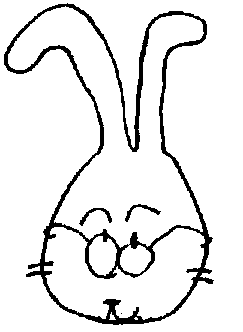 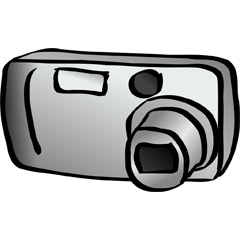 応募対象：のたろんフェア２０１９参加団体(ミニミニ展示参加団体は除く)応募方法：裏面にある応募用紙に写真を貼付し、必要事項を明記して事務局まで、ご応募ください（来館による持参、郵送、メール可）　　　　　　　　　　　　　　　　※ＨＰからも応募用紙がダウンロードできます応募点数：１団体１点のみ締め切り：２０１９年１月１５日（火）必着　審査方法：のたろんフェア２０１９当日に会場にてパネル展示し　　　　　一般来場者による投票を行う（上位３団体まで表彰）表 彰 式：のたろんフェア２０１９参加団体報告会にてそ の 他：ショッパーズプラザ横須賀「PR展示」、市役所内で実施の「PR展示」やサポートセンター活動紹介コーナー「PR展示」「報告展示」にて展示予定。応募受付は１２月１４日（金）から開始します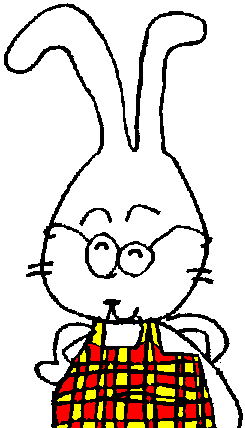 応 募 先：〒238-0041　　横須賀市本町3-27　　　　　　横須賀市立市民活動サポートセンター　　　　　　　のたろんフェア２０１９事務局（小澤・山本）☎046-828-3130　　E-mail：info@yokosuka-supportcenter.jphttp//www.yokosuka-supportcenter.jp/hp/support/＜注意点＞　・下記の応募用紙に写真を貼付し「団体名」「ひとことＰＲ欄」「返却の有無」等　　必要事項を明記の上、ご応募ください。　・応募作品の返却を希望される場合は、３月１０日以降にサポートセンターの　　受付まで取りにきてください。　　[展示日程]　 　　　ショッパーズプラザ横須賀　　   2019年1月26日（土）～ 2月1日（金）　　　市役所　本庁１階　　　　　 2019年2月4日（月）～ 2月8日（金）　　　サポートセンターＰＲ展示　 2019年1月２7日（金）～2月7日（木）　　　サポートセンター報告展示　 2019年2月２2日（金）～３月7日（木）・肖像権侵害の責任は負いかねますので、応募の際は撮影者及び申込者の責任　　の元、撮影対象者本人の承諾をおとりください。　・応募作品は当センターＨＰや発行する広報誌等に使用できるものとします。※下記もご記入ください団体名　　　　　　　　　　　　　　　　　　　　　　　　　　　作品返却　□希望する　□希望しない連絡担当者　　　　　　　　　　　　　　連絡先　　　　　　　　　　　　　　　　　　　（電話・メール）